BLOCKSBOOKSCOMPUTERSCRAFTSDATABASESDRAMATIC PLAYEARLY LEARNINGEBOOKSEVENTSEXPERTSFACTSFRIENDSFUNGAMESINSTRUMENTSINTERNETMAGAZINESMAKERSPACEMEETING ROOMSMUSICPRINTERSPROGRAMSPUPPETSPUZZLESROBOTSSOURCESSTORYTIMESSURPRISESTECHNOLOGYTHEMED KITSTOOLSTOYS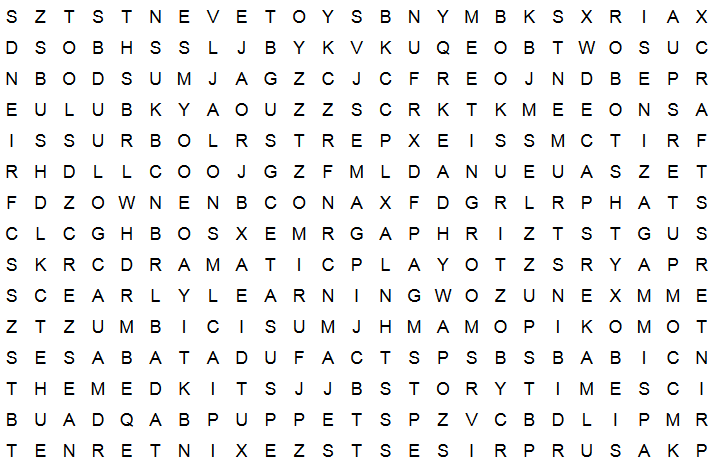 My Name ___________________________________________My Library’s Name: ___________________________________
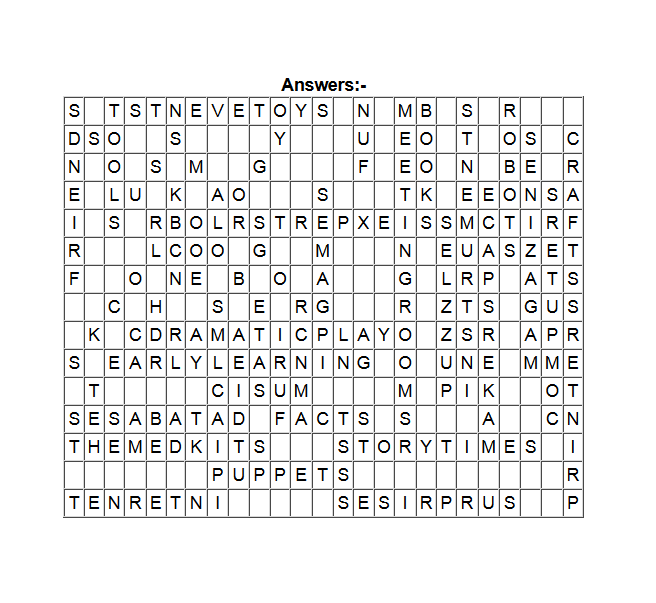 